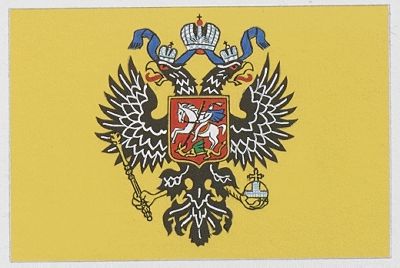 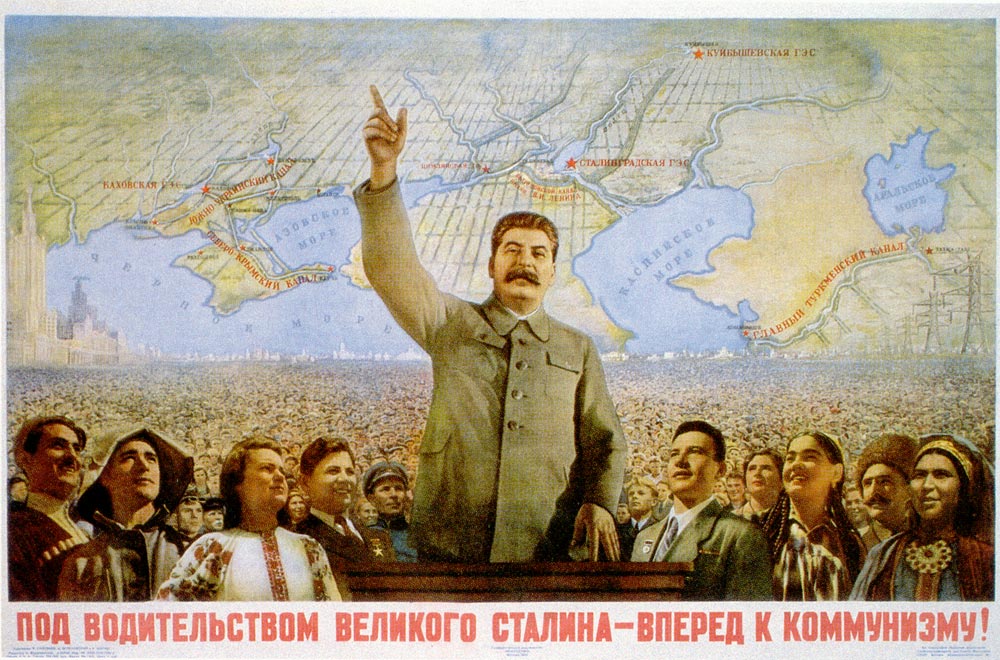 Pg 1……………………….Front CoverPg 2……………………….Contents pagePg 3……………………….NEA: IntroductionPg 4……………………….Basic requirementsPg 5……………………….Subject contentPg 6……………………….Reading listPg 7……………………….Assessment criteriaPg 8……………………….Assessment criteriaPg 9………………………. Markscheme: AO1 Knowledge & Understanding Pg 10………………………Markscheme: AO2 Primary sourcesPg 11…………………….. Markscheme: AO3 Historical Interpretations Pg 12………………………Student Speak Markscheme Pg 13………………………Investigation titles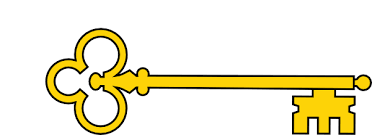 How to use primary sourcesYou must include at least 3 different TYPES of primary sources.Eg Speech transcript, private letter/telegram, newspaper reportIntegrate the source into your answerGive quotes from the sourceComment on the provenance of the source – nature, origin, purpose, typicality, comprehensives, representativeJudge the ‘value’ of the source materialHow to use historical interpretationsYou must include at least 2 different Historical Interpretations related to your key issue. Outline the main argument of each interpretationGive quotes to illustrate their point of viewDiscuss the validity of the HI by comparing it to your own knowledge – ie does your own knowledge suggest the argument is an accurate interpretation? What are the limitations of their argument?Place the author into context: – When were they writing and how might that affect their opinions? –What is the purpose of their writing and how might that affect their opinions? Do they fit a particular school of thought?How to include 100 years   Your investigation must take into consideration the 100 year period. Try to tackle the investigation in terms of themes or factors. Try to avoid a chronological approach.  Make comparisons across the period – ie highlight similarities and differences (eg The Emancipation of the Serfs compared to Stolypin’s Land Reforms)Consider trends over time – ie what are the reoccurring issues?Consider key turning points and how these influence future eventsAn excellent range of books on Russia History is available to you via the school library and masses of support including podcasts by historians can be found on our website… http://www.hinchingbrookeschool.co.uk/history/year13history.htmThe Basics:Russia and its Rulers 1855-1964, HollandRussia 1891-1991, FigesYears of Change: Russia and the USSR 1851-1991, Evans and JenkinsCommunist Russia under Lenin and Stalin, Cohn and FeihnTwentieth Century Russian History, LoweSome other good reads Some Recommendations:A People’s Tragedy, FigesRussia 1848-1917, BromleyTsarist Russia 1801-1917, HiteReaction and Revolutions, LynchStalin’s Russia, LynchTrotsky the Permanent Revolutionary, LynchRussia’s War, OveryImperial Russia, WaldronStalin , VolkogonovPrimary material and internet resources: http://spartacus-educational.com/Russia.htmhttp://heathenhistory.co.uk/russia/http://www.historylearningsite.co.uk/modern-world-history-1918-to-1980/russia-1900-to-1939/http://discover.odai.yale.edu/ydc/AND do not forget … http://www.hinchingbrookeschool.co.uk/history/year13history.htmAO1:  KNOWLEDGE AND UNDERSTANDING (50%)Demonstrate, organise and communicate knowledge and understanding to analyse and evaluate the key features related to the periods studied, making substantiated judgements and exploring concepts, as relevant, of cause, consequence, change, continuity, similarity, difference and significance To meet the requirements of this Assessment Objective, students should demonstrate: • engagement with one or more of the concepts referred to in the Assessment Objective• effective organisational and communication skills through analysis and evaluation which consistently and relevantly focuses on the question that is set and integrates into this evaluation, primary sources and historical interpretations• analysis and evaluation which reflects the views and conclusions of the student• substantiated judgements, which appear as the argument develops (assertive and unsubstantiated or undeveloped judgements will not be placed in higher levels).AO2:  PRIMARY SOURCES (25%)Analyse and evaluate appropriate source material, primary and/or contemporary to the period, within the historical context. The length of primary sources to be used is not prescribed. The skills required to interrogate primary sources to corroborate or challenge the overall response to the chosen issue may be met through primary sources of differing lengths and ones which include visual sources. Students are required to analyse and evaluate the value of three primary sources of at least two different types (as exemplified in the specification), referring, as appropriate, to provenance, content and argument and tone and emphasis. To meet the requirements of this Assessment Objective, students should demonstrate: • selection of sources which are directly relevant to the issue and question of the Investigation• awareness of the value which may result from consideration of the provenance of the source, considering, for example, who the author is, when specifically it was produced, to whom and in what form it is addressed, the tone and style of the source and the content it contains.AO3: HISTORICAL INTERPRETATIONS (25%)Analyse and evaluate, in relation to the historical context, different ways in which aspects of the past have been interpreted. In doing so, students must demonstrate knowledge and understanding of:• the limitations placed on historians when they develop interpretations • the significance of the time and/or context in which a historian writes• comparison and evaluation of differing historical interpretations. Whilst the issue to be investigated must be placed within the context of approximately 100 years, the work and interpretations of the two historians which are studied in depth may: • be interpretations which refer to the whole 100 years •be interpretations that relate to a period of years, or a particular aspect, within the 100 years, but cover the same period within the 100 years• be interpretations that relate to different periods or aspects within the 100 years context. Students must analyse and evaluate the work of two historians in depth to demonstrate the skills and knowledge but should also show a general awareness of the range of debates related to the issue. AO1: KNOWLEDGE AND UNDERSTANDING 			        (20 marks )NOTE: an Historical investigation which fails to show an understanding of change and continuity within the context of approximately 100 years cannot be placed above Level 2 in AO1 (maximum 8 marks)Level 5: 17–20 The response demonstrates a very good understanding of change and continuity within the context of approximately 100 years and meets the full demands of the chosen question. It is very well organised and effectively delivered. The supporting information is well-selected, specific and precise. It shows a very good understanding of key features, issues and concepts. The answer is fully analytical with a balanced argument and well-substantiated judgement.Level 4: 13–16 The response demonstrates a good understanding of change and continuity within the context of approximately 100 years and meets the demands of the chosen question. It is well-organised and effectively communicated. There is a range of clear and specific supporting information, showing a good understanding of key features and issues, together with some conceptual awareness. The response is predominantly analytical in style with a range of direct comment relating to the question. The response is well-balanced with some judgement, which may, however, be only partially substantiated.Level 3: 9–12 The response demonstrates an understanding of change and continuity within the context of approximately 100 years and shows an understanding of the chosen question. It provides a range of largely accurate information which shows an awareness of some of the key issues. This information may, however, be unspecific or lack precision of detail in parts. The response is effectively organised and shows adequate communication skills. There is a good deal of comment in relation to the chosen question, although some of this may be generalised. The response demonstrates some analytical qualities and balance of argument.Level 2: 5–8 The response demonstrates some understanding of change and continuity but may have limitations in its coverage of a context of approximately 100 years. The response may be either descriptive or partial, showing some awareness of the chosen question but a failure to grasp its full demands. There is some attempt to convey material in an organised way although communication skills may be limited. The response contains some appropriate information and shows an understanding of some aspects of the investigation, but there may be some inaccuracy and irrelevance. There is some comment in relation to the question but comments may be unsupported and generalised.Level 1: 1–4 The response demonstrates limited understanding of change and continuity and makes little reference to a context of approximately 100 years. The chosen question has been imperfectly understood and the response shows limited organisational and communication skills. The information conveyed is extremely limited in scope and parts may be irrelevant. There may be some unsupported, vague or generalised comment.AO2: PRIMARY SOURCES					     (10 marks)Level 5: 9–10 Provides a range of relevant and well-supported comments on the value of at least three sources of two or more different types used in the investigation to provide a balanced and convincing judgement on their merits in relation to the topic under investigation.Level 4: 7–8 Provides relevant and well-supported comments on the value of three or more sources of two or more different types used in the investigation, to produce a balanced assessment on their merits in relation to the topic under investigation. Judgements may, however, be partial or limited in substantiation.Level 3: 5–6 Provides some relevant comment on the value of three sources of at least two different types used in the Investigation. Some of the commentary is, however, of limited scope, not fully convincing or has only limited direction to the topic under investigation.Level 2: 3–4 Either: provides some comment on the value of more than one source used in the investigation but may not address three sources in equal measure or refers to sources of the same 'type'. Or: provides some comment on the value of three sources of at least two types used in the investigation but the comment is excessively generalised and not well directed to the topic of the investigation.Level 1: 1–2 Provides some comment on the value of at least one source used in the Investigation but the response is very limited and may be partially inaccurate. Comments are likely to be unsupported, vague or generalised.AO3: HISTORICAL INTERPRETATIONS 		     (10 marks)Level 5: 9–10 Shows a very good understanding of the differing historical interpretations raised by the question. There is a strong, well-substantiated and convincing evaluation of two interpretations with reference to the time and/or context and the limitations placed on the historians.Level 4: 7–8 Shows a good understanding of the differing historical interpretations raised by the question. There is some good evaluation of the two interpretations with reference to the time and/or context and the limitations placed on historians, although not all comments are substantiated or convincing.Level 3: 5–6 Shows an understanding of differing historical interpretations raised by the question. There is some supported comment on two interpretations with reference to the time and/or context and the limitations placed on historians, but the comments are limited in depth and/or substantiation.Level 2: 3–4 Shows some understanding of the differing historical interpretations raised by the question. They may refer to either the time and/or context or to the limitations placed on the historians, or to both in an unconvincing way.Level 1: 1–2 Shows limited understanding of the differing historical interpretations raised by the question. Comment on historical interpretations is generalised and vague.THE IMPACT OF WAR:How far is it fair to say that ‘war was the main factor for destabilising Russian government and society’ in the period 1856-1956? To what extent was war the most significant driving force in creating political change in Russia 1856-1956? LEADERSHIP AND CONTROL:How far is it fair to say that Stalin was by far the most repressive Russian leader in the period 1856-1956? How far is it fair to say that Alexander II was by far the most liberal of Russia’s leaders in the period 1856-1964? To what extent was repression the main means of political and social contol in Russia in the period 1856-1964? ‘The failure to break away from autocractic and dictatorial rule in Russia was the result of weak opposition’ How far is this view valid with reference to the period 1855-1953? How far was political ideology the most significant reason why Russia’s leaders resorted to authoritarian rule in the period 1856-1964? ‘Lenin had the greatest influence on the nature and development of Russian government and society in the period 1856-1964’ How far do you agree? ECONOMY AND SOCIETY:To what extent did the Famine of 1891 have the most significant impact of the  development of Russian Government and Society in the period 1856-1964?Exemplar Material You can find a sample answer on the AQA website by following this link:(please note that the sample answer is on a different historical topic to the one you will be writing on!) http://filestore.aqa.org.uk/resources/history/AQA-7042-NEA-TSD-ANS.PDF Question You choose from a listTotal word count 3,000 – 3,500 wordsPrimary sources At least 3 Historical interpretationsAt least 2Footnotes and bibliography Author, name of book, date and place published, page number Draft 1 draft Contribution to A Level grade 20%AO150%KNOWLEDGE AND UNDERSTANDINGAO225%PRIMARY SOURCESAO325%HISTORICAL INTERPRETATIONSAO1KNOWLEDGE AND UNDERSTANDING100 year period properly consideredClear structure and organisationStrong focus on ‘change and continuity’ Well selected and precise informationA fully analytical approach (no description) Offers a balanced argumentProvides well-supported judgements AO2PRIMARY SOURCESMakes use of 3 different ‘types’ of sourcesExplicitly analyses the N.O.P of 3 sourcesReaches a judgement on the ‘value’ or ‘merits’ of 3 sources in relation to the investigation AO3HISTORICAL INTERPRETATIONS Makes use of 2 different historical interpretationsEvaluates the interpretations based on how convincing the interpretation isConsiders the context that the historian was writing in and how this might affect their interpretationConsiders the purpose of the historian and how this might affect their interpretation Considers the limitations placed upon the historian